SİVİL BÜYÜ AYNİ DESTEKTALEP FORMUTemel Bilgilerİletişim Kurulacak Kişi:Destek talep sahibine dair bilgiler: Ortağa dair bilgiler (eğer ortak varsa doldurulacak)(Lütfen yalnızca sizin durumunuzda geçerliyse cevaplayın) Eğer bir ortakla destek talebinde bulunuyorsanız, lütfen ortağınızla ilgili bilgi vermek için aşağıdaki kısmı doldurun:  Önemli Not:  Yerel Eylem Desteği çağrısı kapsamına giren bölgelerdeki aşağıda yer alan örgütler, YALNIZCA toplum yararına çalışan tescil edilmiş veya tescil edilmemiş bir sivil toplum örgütüyle ortaklık halinde destek talebinde bulunabilir: Sendikalar, yerel kooperatifler, meslek birlikleri veya örgütleri; Sivil toplum, insan hakları veya ilgili bir misyona sahip üniversite merkezleri; ‘belediyelerin’ komisyon veya konseyleri (örneğin genç, çocuk, kadın, engelliler, çevre komisyonları/konseyleri).Kıbrıs Cumhuriyeti’nden tescil edilmiş veya tescil edilmemiş STÖ’ler, yalnızca Kıbrıs’ın kuzey kesiminde toplum yararına çalışan tescil edilmiş veya tescil edilmemiş bir STÖ ile ortaklık halinde destek talebinde bulunabilir.İlgi: Lütfen çalışmanızın Sivil Büyü hedefleriyle ilgisini açıklayın. Önemli Not: Talep, aşağıda yer alan Sivil Büyü hedeflerinden en azından biriyle ilgili olmalıdır. Eğer çalışmanız birden fazla hedefle ilgiliyse lütfen bilgi verin.Önemli Not: Çalışmanızı hedeflerle ilişkilendirmede zorluk yaşıyorsanız lütfen formu doldurmak için destek masasından destek talebinde bulunmaktan çekinmeyin.     Çalışmanın Detayları (Faaliyetler)Bütçe: Lütfen desteklenmesini istediğiniz çalışmanın yaklaşık maliyetini belirtin* Lütfen uygun olan ve olmayan maliyetlere ilişkin Sivil Büyü Destek Rehberi ve sabit bütçe kalemleri için EK-2’ye göz atın. Sivil Büyü uzman havuzundan sadece uzman desteği talebinde bulunan çalışmalarda asgari destek miktarı aranmayacaktır. Aksi takdirde, talep edilebilecek destek miktarı en fazla 1,200 EUR ve en az da 100 EUR’dur. * TL cinsinden maliyetlerin Euro cinsinden karşılıklarını bulmak için aşağıdaki adreste yer alan InfoEuro oranını kullanarak tahmini bir rakam elde edebilirsiniz: http://ec.europa.eu/budget/contracts_grants/info_contracts/inforeuro/inforeuro_en.cfmÖnemli not: Yukarıda verilen bütçe kalemleri sadece bir örnektir. Lütfen, örnek olarak verilen bilgileri silip kendi çalışmanız için gerekli olan bütçe bilgilerini giriniz.  *****************Bu belgenin içeriği tamamıyla B&S Europe liderliğindeki konsorsiyumun sorumluluğu altındadır ve Avrupa Birliği’nin görüşlerini yansıtmak zorunda değildir. 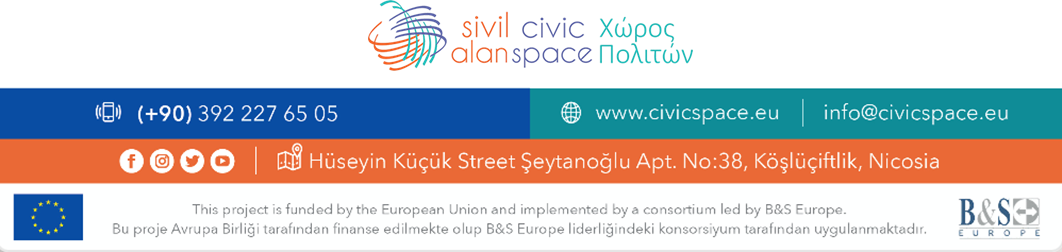 #SoruCevap1Çalışmanın adı 2Başlangıç tarihigg/aa/yyÇalışmalar, onaydan en geç 1 ay sonra başlamalıdır. Zamanında başlamayan çalışmalar otomatik olarak iptal edilecektir.3Bitiş tarihigg/aa/yy4Çalışmanın toplam süresi  Destek istenecek çalışmaların toplam uygulama süresi en fazla 4 ay olabilir. 5Çalışmanın tematik alanı – esas alanBkz. Ek 16Çalışmanın tematik alanı – varsa ikinci tema Bkz. Ek 17Etkinliklerin yapılacağı bölge veya bölgeler  Bkz. Ek 38Hangi seçenek çalışmanın talep sahibini/sahiplerini en iyi tanımlar?Kıbrıslı Türk aktivistBir Kıbrıslı Türk aktivist ile ortaklık yapan Kıbrıslı Rum aktivistKıbrıs Türk STÖ’süToplum yararına çalışan STÖDestek talebinde bulunan STÖ toplum yararına çalışmıyor fakat toplum yararına çalışan bir Kıbrıs Türk STÖ’sü ile ortaklık yapmış durumdaToplum yararına çalışan bir Kıbrıs Türk STÖ’sü ile ortaklık yapan Kıbrıs Rum STÖ’süToplum yararına çalışan çok toplumlu STÖ9Teklif edilen çalışma için talep edilen toplam ayni bütçeE Kategorisi – Yerel Eylem Desteği – azami 1,200 EuroAdı ve SoyadıAdresBölge (bkz. Ek 3)Birincil E-posta adresi İkincil E-posta adresi Telefon NumarasıCep Telefonu NumarasıSTÖ’nün / Aktivistin AdıSTÖ’nün / Aktivistin AdresiSTÖ Temsilcisinin AdıBölge Baf/PaphosGüzelyurt/Morphouİskele/TrikomoLefke/LefkaLimasol/LimassolSTÖ’nün Yasal Statüsü (sadece STÖ’ler için)a) Dernekb) Vakıfc) Hayır Kurumud) Tescil edilmemiş yurttaş inisiyatifi/grubue) Tescil edilmemiş platform/ağf) Tescil edilmiş platform/ağg) Kâr amacı gütmeyen Kooperatifh) Kâr amacı gütmeyen şirketj) Diğer (lütfen açıklayın)Çalışma Alanı (bkz. Ek 1)Kurulma/oluşturulma yılı (sadece STÖ’ler için)STÖ / Aktivist e-posta adresiSTÖ /Aktivist telefon numarasıInternet ve Sosyal Medya Hesapları (varsa)Internet sitesiFacebookInstagramTwitterYouTube KanalıDiğerOrtak STÖ’nün/Aktivistin AdıOrtak STÖ’nün/Aktivistin AdresiOrtak STÖ’nün/Aktivistin e-posta adresiOrtak STÖ’nün/Aktivistin telefon numarasıOrtak STÖ’nün/Aktivistin bölgesi (bkz. Ek-3)Aşağıdaki sorular yalnızca ortağın STÖ olması durumunda cevaplanacaktır, aktivist talep sahipleri/ortaklar için geçerli değildir.Aşağıdaki sorular yalnızca ortağın STÖ olması durumunda cevaplanacaktır, aktivist talep sahipleri/ortaklar için geçerli değildir.Ortak STÖ Temsilcisinin AdıOrtak STÖ’nün Yasal Statüsüa) Dernekb) Vakıfc) Hayır Kurumud) Tescil edilmemiş yurttaş inisiyatifi/grubue) Tescil edilmemiş platform/ağf) Tescil edilmiş platform/ağg) Kâr amacı gütmeyen Kooperatifh) Kâr amacı gütmeyen şirketj) Diğer (lütfen açıklayın)Ortak STÖ’nün kurulma/oluşturulma yılı (eğer ortak STÖ ise)Ortak STÖ’nün Çalışma Alanı (bkz. Ek-1)Ortak STÖ, toplum yararına çalışıyor mu?Evet (    )Hayır (   )Ortak STÖ’nün Internet ve Sosyal Medya Hesapları (varsa)Internet sitesiFacebookInstagramTwitterYouTube KanalıDiğerSivil Büyü HedefleriÇalışmanızın, hangi Sivil Büyü hedefiyle ne şekilde ilgili olduğunu kısaca açıklayınDemokrasi ve insan haklarının desteklenmesi ve geliştirilmesi amacıyla hak temelli çalışmaların ana akım haline gelmesinin ve aktivistler, yurttaş inisiyatifleri ve STÖ’ler de dâhil olmak üzere hak temelli çalışan aktörlerin desteklenmesi.STÖ’lerin özellikle hak temelli çalışmalar, görünürlük/iletişim, savunuculuk ve kurumsal sürdürülebilirlik konularında kapasitelerinin güçlendirilmesi ve hak temelli bir gündeme sahip yeni inisiyatiflerin veya örgütlerin oluşturulmasının desteklenmesiÇok toplumlu diyalog ve işbirliğinin teşvik edilmesi ve güçlendirilmesi ve/veya hak temelli yaklaşım ile AB değer ve ilkeleri doğrultusunda tek veya çok toplumlu tematik veya çapraz tematik koalisyonların geliştirilmesinin desteklenmesi.Ortak hak temelli gündemler veya çalışmalara yönelik olarak AB Üye Ülkeleri veya IPA bölgesinde yer alan STÖ’ler ile ağ faaliyetleri ve ortaklıkların teşvik edilmesi ve güçlendirilmesi.#Lütfen talebinizin ele almayı amaçladığı sorunu/meseleyi açıklayın (ihtiyaçlar, arka plan bilgileri ve bağlamı tanımlayabilirsiniz.) 1Çalışmaya neden ihtiyaç var? Çalışma hangi zorlukları/meseleleri ele alacak? 2Lütfen ihtiyacı gerekçelendirin ve çalışmanın, tematik çalışma alanının gelişmesine ve/veya sivil toplumun gelişimine nasıl bir etki yapacağına veya katkıda bulunacağına dair bilgi verin. 3Hedef ve Amaçlar: Lütfen çalışmanızın hedeflerini/amaçlarını tarif edin ve çalışacağınız tematik hak alanıyla (örneğin insan hakları, çevre hakları, hayvan hakları) nasıl ilgili olduğunu açıklayın.4Etkinlikler ve zaman çizelgesi: Lütfen çalışmanızın çıktı/sonuç ve hedeflerini gerçekleştirmek için destekle düzenlemek istediğiniz etkinlikleri sıralayın. (Lütfen teklif edilen çalışmanın uygulama aşamasını tarif edin ve Sivil Büyü tarafından desteklenen etkinlikleri tamamlandıktan sonraki döneme ilişkin (varsa) planlarınız hakkında bilgi verin. Lütfen ihtiyacınız kadar satır ekleyin.)Etkinlik AdıBaşlangıç ve Bitiş Tarihi (ay ve biliyorsanız tam tarihler)Etkinlik Yeri/Yerleri (Lütfen Ek 3’te yer alan bölgeleri kullanın)Açıklama (lütfen teklif edilen her bir etkinlik için detay verin: örneğin; süresi, kimin yürüteceği, hedef grup, araç ve yöntemler, içerik, çıktılar)Etkinliği kim uygulayacak? (Lütfen Sivil Büyü uzman havuzundan alınacak uzman desteği, ortak katılımı ve uygulayıcı örgütleri belirtin)5Desteklenecek çalışmadan kimler doğrudan veya dolaylı olarak yararlanacak? Gerçekleştirilecek etkinliklerde kim doğrudan yer alacak (hedef gruplar) ve çalışmanın sonuçlarından kim yararlanacak (faydalanıcılar)? Çalışma, ilgili kişilerin durumunu iyileştirmeye nasıl katkı sağlayacak? (Lütfen tüm hedef grupları ve faydalanıcıları yaklaşık rakam vererek sıralayın)Çalışmanızdan kimlerin doğrudan ya da dolaylı olarak faydalanmasını bekliyorsunuz? Çalışma, dezavantajlı gruplar ve/veya bölgelere katkıda bulunuyorsa lütfen bunu belirtin.6Çalışmanız; sivil toplum-kamu sektörü, sivil toplum-özel sektör veya sivil toplum-sivil toplum iş birliğine katkıda bulunacak mı? Bulunacaksa nasıl?7Daha önce Sivil Büyü programından yararlandınız mı? Yararlandıysanız lütfen desteklenen çalışmalarınızın Sivil Büyü kodunu belirtin.8Sivil Büyü haricinde herhangi bir Avrupa Birliği desteği/fonundan yararlandınız mı? Yararlandıysanız lütfen en son aldığınız desteği belirtin.9Daha önce Avrupa Birliği dışından herhangi bir donörden destek veya hibe aldınız mı? Aldıysanız lütfen en son aldığınız desteği belirtin.10Teklif edilen çalışmayı yaparken Sivil Büyü’den alacağınız teknik ve/veya ayni destek haricinde herhangi bir desteğe ihtiyacınız var mı? (örneğin uzman desteği)Destek Talebinin Katma DeğeriLütfen aşağıdaki kriterlerin zorunlu olmadığını göz önünde bulundurun. Ancak, aşağıdaki çapraz etkiye sahip alanların hedeflenmesi çalışmanızı güçlendirecek ve program hedeflerine katkıda bulunacaktır. Bu katma değerler, Sivil Alan’ın toplumsal cinsiyet, gençler, erişilebilirlik, ekoloji/çevrenin korunması, dezavantajlı grupların kapsanması ve sivil toplum için elverişli ortama katkıda bulunulmasının ana akım haline getirilmesi yaklaşımının bir parçasıdır. Aşağıdaki katma değerleri çalışmanıza dahil etmenizi önemle tavsiye ediyoruz.Destek Talebinin Katma DeğeriLütfen aşağıdaki kriterlerin zorunlu olmadığını göz önünde bulundurun. Ancak, aşağıdaki çapraz etkiye sahip alanların hedeflenmesi çalışmanızı güçlendirecek ve program hedeflerine katkıda bulunacaktır. Bu katma değerler, Sivil Alan’ın toplumsal cinsiyet, gençler, erişilebilirlik, ekoloji/çevrenin korunması, dezavantajlı grupların kapsanması ve sivil toplum için elverişli ortama katkıda bulunulmasının ana akım haline getirilmesi yaklaşımının bir parçasıdır. Aşağıdaki katma değerleri çalışmanıza dahil etmenizi önemle tavsiye ediyoruz.11Karşılıklı öğrenme, ortak öğrenme ve deneyim paylaşımı12Dezavantajlı grupların ve/veya kırsal alanlardan insanların çalışmaya dahil edilmesi/desteklenmesi13Toplumsal cinsiyet eşitliğinin sağlanmasına yönelik önlemler (bakınız: https://civicspace.eu/belgeler/toplumsal-cinsiyetin-ana-akimlastirilmasi-kilavuzu/ )14Çevrenin korunmasına yönelik önlemler (bakınız https://civicspace.eu/belgeler/ekoloji-ana-akimlastirilmasi-kilavuzu/ )15Gençlerin katılımının sağlanmasına yönelik önlemler16Erişilebilirliğin sağlanmasına yönelik önlemler (farklı engelleri olan insanların erişiminin sağlanması için özel önlemlerin alınması)FaaliyetBütçe Kalemi*Toplam birim/kişiBirim sayısıBirim fiyatı (Euro)Toplam tutar (Euro)Lütfen yukarıda 6. sorudaki faaliyet adı ve numarasını kullanınLütfen Sivil Büyü Destek Rehberi Ek 2’de listelenen bütçe kalemlerini kullanınÖrnek: Faaliyet 1 KonferansKonaklama masrafları10 kişi2 gün20 Euro400 EuroFaaliyet 1 Konferansİzaz ikram masrafları10 kişi2 gün10 EUR400 EURFaaliyet 2 Sosyal medya kampanyasıTasarım ücretleri2 görsel75 EUR150 EURFaaliyet 2 Sosyal medya kampanyasıReklam giderleri (sosyal medya platformlarında)2 görsel1 kez10 EUR20 EURToplam970 EUR